VLADA REPUBLIKE HRVATSKEZagreb, 19. svibnja 2022._______________________________________________________________Predlagatelj: Ministarstvo financija__________________________________________________________________________Predmet:   	Prijedlog zakona o dopuni Zakona o porezu na dodanu vrijednost, s Konačnim prijedlogom zakona (predlagateljica: Anka Mrak-Taritaš, zastupnica u Hrvatskome saboru) – provedba Zaključka Hrvatskoga sabora – očitovanje Vlade________________________________________________________________Banski dvori | Trg Sv. Marka 2  | 10000 Zagreb | tel. 01 4569 222 | vlada.gov.hr									PRIJEDLOGKlasa: 		Urbroj:	Zagreb,	 PREDSJEDNIKU HRVATSKOGA SABORAPredmet:  	Prijedlog zakona o dopuni Zakona o porezu na dodanu vrijednost, s Konačnim prijedlogom zakona (predlagateljica: Anka Mrak-Taritaš, zastupnica u Hrvatskome saboru) - Zaključak Hrvatskoga sabora – očitovanje VladeVeza:  		Pismo Hrvatskoga sabora, Klasa: 410-01/21-01/02, Urbroj: 6511-21-08, od 29. listopada 2021. godine		Na temelju članka 122. stavka 2. Poslovnika Hrvatskoga sabora (Narodne novine, br. 81/13, 113/16, 69/17, 29/18, 53/20 i 123/20), Vlada Republike Hrvatske vezano uz Prijedlog zakona o dopuni Zakona o porezu na dodanu vrijednost, s Konačnim prijedlogom zakona (predlagateljica: Anka Mrak-Taritaš, zastupnica u Hrvatskome saboru), daje sljedećeO Č I T O V A NJ E       Prijedlog zakona o dopuni Zakona o porezu na dodanu vrijednost, s Konačnim prijedlogom zakona, koji je predsjedniku Hrvatskoga sabora podnijela Anka Mrak Taritaš zastupnica u Hrvatskome saboru, nakon provedene rasprave, nije donesen 29. listopada 2021. na 8. sjednici Hrvatskoga sabora. Ujedno, Hrvatski sabor donio je Zaključak KLASA: 410-01/21-01/02 od 29. listopada 2021. kojim je zadužio Vladu Republike Hrvatske da u roku od 6 mjeseci pripremi potrebne analize s ciljem sagledavanja cjelokupne problematike menstrualnog siromaštva i poduzme potrebne aktivnosti na njegovom otklanjanju, a u skladu s Programom Vlade Republike Hrvatske 2020.-2024.Kako bi se uopće moglo pristupiti otklanjanju problema menstrualnog siromaštva, potrebno je razjasniti značenje pojma menstrualno siromaštvo. Naime, prvotna asocijacija podrazumijeva financijsku nemogućnost kupovine menstrualnih potrepština, međutim pojam podrazumijeva i druge probleme koji se prvenstveno odnose na neadekvatne higijenske uvjete kod kuće, na poslu, u osnovnim i srednjim školama te na fakultetima kao i stigmatizaciju menstruacije, odnosno menstrualni sram.Iz navedenog razvidno je kako menstrualno siromaštvo predstavlja problem čije rješavanje nadilazi mogućnosti koje su na raspolaganju u okviru izmjena poreznih propisa. Početkom 2022., zbog snažnog globalnog rasta cijena energenata i hrane te potrebe poduzimanja niza mjera i aktivnosti u cilju ublažavanja njihovog rasta i očuvanja standarda građana kao i rasterećenja gospodarstva, vodeći brigu o financijskim mogućnostima i stabilnosti javnih financija, pristupilo se žurnim izmjenama i dopunama Zakona o porezu na dodanu vrijednost, slijedom čega je Hrvatski sabor usvojio Zakon o izmjenama i dopunama zakona o porezu na dodanu vrijednost (Narodne novine, br. 39/22). Navedeno je u skladu s Programom Vlade Republike Hrvatske za mandat 2020. – 2024., kojim je planiran nastavak poreznih rasterećenja.Uz spomenute mjere, svjesni činjenice da olakšavanje problematike menstrualnog siromaštva u manjoj mjeri može ovisiti i o poreznim propisima, izvršene su procjene učinaka na prihode državnog proračuna na bazi prosječne mjesečne potrošnje na menstrualne potrepštine te se pristupilo i smanjenju stope poreza na dodanu vrijednost (PDV-a) za menstrualne potrepštine na 13%, čime je izjednačena sa sniženom stopom kojom se oporezuje slična kategorija dobara (dječje pelene). Stoga je Zakonom o PDV-u (Narodne novine, br. 73/13, 99/13, 148/13, 153/13, 143/14, 115/16, 106/18, 121/19, 138/20 i 39/22) propisano da se od 1. travnja 2022. PDV plaća po sniženoj stopi od 13% na menstrualne potrepštine čime su obuhvaćeni higijenski ulošci, dnevni ulošci, tamponi, menstrualne čašice, menstrualne gaćice, menstrualna spužva, menstrualni disk i slično, koje se koriste namjenski tijekom menstruacije neovisno o tome jesu li namijenjene za jednokratnu ili višekratnu uporabu.Budući da snižavanje porezne stope nužno ne znači i stvarno posljedično smanjenje prodajne cijene proizvoda, držimo bitnim u predstojećem razdoblju pratiti kretanje cijena, kako od strane Vlade Republike Hrvatske tako i od strane nevladinih organizacija i potrošača. U tom smislu ako će se snižena porezna stopa pozitivno odraziti na sniženje cijena, Vlada Republike Hrvatske će prilikom budućih izmjena Zakona o PDV-u razmotriti daljnje sniženje stope PDV-a za menstrualne potrepštine na 5%.Što se tiče stigmatizacije menstruacije, odnosno menstrualnoga srama, ukazujemo na činjenicu da su Kurikulumom za nastavni predmet Biologija za osnovne škole i gimnazije u Republici Hrvatskoj (Narodne novine, br. 7/19) i Kurikulumom za međupredmetnu temu Zdravlje za osnovne škole i srednje škole u Republici Hrvatskoj (Narodne novine, br. 10/19) propisani ishodi koje učenici trebaju ostvariti, a vezano uz menstruaciju te u skladu s navedenim, odgojno-obrazovni radnici pridonose smanjenju navedene stigmatizacije i srama.U odgojno-obrazovnim ustanovama trebaju se osigurati svi propisani higijenski uvjeti koji će omogućiti zadovoljavanje svih potreba učenika i učenica školskih ustanova. Osiguravanje uvjeta za rad školskih ustanova u nadležnosti je osnivača, njihova je obveza i osiguravanje sredstva za uvjete rada kao i za nabavku potrebnih sredstava vezano uz higijenske uvjete. Vezano uz nabavu menstrualnih potrepština, potaknut će se osnivače školskih ustanova, da sukladno svojim nadležnostima, razmotre mogućnosti osiguravanja dodatnih sredstava u navedene svrhe.	 Imajući u vidu, kompleksnost problema menstrualnog siromaštva kao bitno se ističe da rješavanje istog nije moguće ako se ne uključi cijela zajednica i to u svim aspektima društvenog života. Za svoje predstavnike, koji će u vezi s iznesenim mišljenjem biti nazočni na sjednicama Hrvatskoga sabora i njegovih radnih tijela, Vlada je odredila potpredsjednika Vlade Republike Hrvatske i ministra financija dr. sc. Zdravka Marića, ministra znanosti i obrazovanja dr. sc. Radovana Fuchsa i državne tajnike Zdravka Zrinušića, Stipu Župana, Stjepana Čuraja, Stipu Mamića, Tomislava Paljka i Ivicu Šuška.									         PREDSJEDNIK   									   mr. sc. Andrej Plenković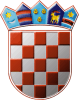 